	1. KUŽELKÁŘSKÁ LIGA DOROSTU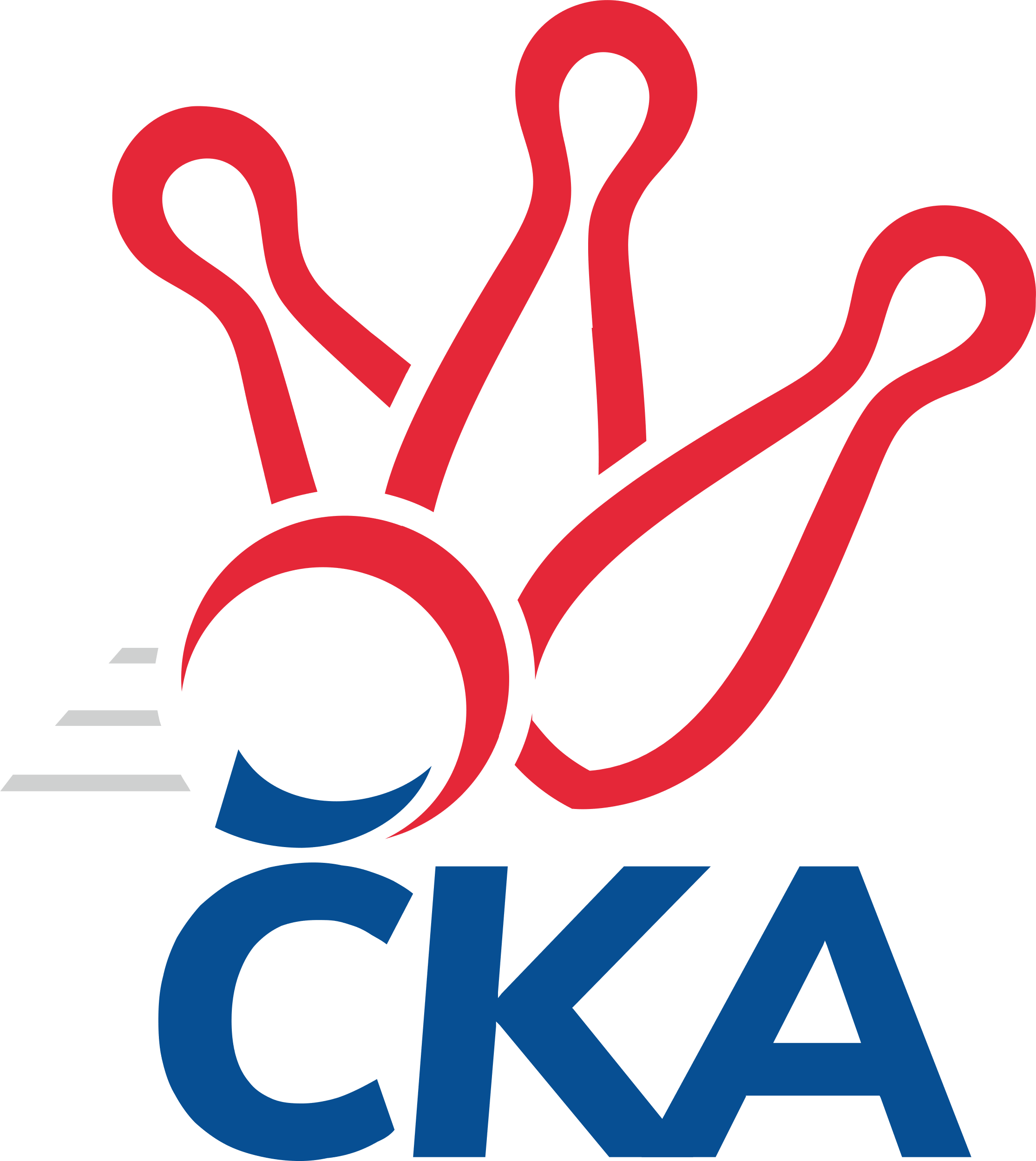 Č. 3Ročník 2023/2024	1.10.2023Nejlepšího výkonu v tomto kole: 1636 dosáhlo družstvo: Kuželky Aš 1.KLD A 2023/2024Výsledky 3. kolaSouhrnný přehled výsledků:SKK Podbořany	- TJ Teplice Letná	2:0	1605:1529		1.10.TJ Lomnice 	- CB Dobřany	0:2	1462:1515		1.10.TJ Lokomotiva Ústí n. Labem	- Kuželky Jiskra Hazlov 	0:2	1422:1527		1.10.Kuželky Aš 	- TJ Sokol Kdyně	2:0	1636:1622		1.10.Tabulka družstev:	1.	Kuželky Aš	3	3	0	0	6 : 0 	 	 1624	6	2.	TJ Sokol Kdyně	3	2	0	1	4 : 2 	 	 1609	4	3.	SKK Podbořany	3	2	0	1	4 : 2 	 	 1607	4	4.	TJ Teplice Letná	3	2	0	1	4 : 2 	 	 1599	4	5.	Kuželky Jiskra Hazlov	3	2	0	1	4 : 2 	 	 1509	4	6.	CB Dobřany	3	1	0	2	2 : 4 	 	 1365	2	7.	TJ Lomnice	3	0	0	3	0 : 6 	 	 1482	0	8.	TJ Lokomotiva Ústí n. Labem	3	0	0	3	0 : 6 	 	 1407	0Podrobné výsledky kola:	 SKK Podbořany	1605	2:0	1529	TJ Teplice Letná	Leona Radová	140 	 122 	 130 	138	530 	  	 496 	 123	108 	 134	131	Martin Lukeš	David Marcelly	126 	 153 	 142 	128	549 	  	 514 	 137	129 	 128	120	Michal Šimsa	Jakub Rada	130 	 102 	 147 	147	526 	  	 519 	 117	140 	 128	134	Tomáš Rabas	Kristýna Ausbuherová	114 	 113 	 136 	118	481 	  	 0 	 	0 	 0		nikdo nenastoupilrozhodčí: Martin VrbataNejlepší výkon utkání: 549 - David Marcelly	 TJ Lomnice 	1462	0:2	1515	CB Dobřany	David Hlaváč	114 	 116 	 140 	126	496 	  	 497 	 132	106 	 131	128	Lada Hessová	Kristýna Prouzová	111 	 114 	 123 	114	462 	  	 458 	 99	125 	 131	103	Kryštof Majner	Jan Ritschel	114 	 131 	 140 	119	504 	  	 560 	 154	132 	 138	136	Josef Fišer nejml.	Barbora Šimáčková	119 	 124 	 120 	99	462 	  	 455 	 118	101 	 135	101	Jáchym Kaasrozhodčí: Hanuš SlavíkNejlepší výkon utkání: 560 - Josef Fišer nejml.	 TJ Lokomotiva Ústí n. Labem	1422	0:2	1527	Kuželky Jiskra Hazlov 	Kateřina Holubová	122 	 123 	 123 	140	508 	  	 500 	 139	115 	 135	111	Vendula Suchánková	Filip Exner	105 	 118 	 135 	129	487 	  	 496 	 102	140 	 138	116	Filip Střeska	Vít Sekyra	92 	 119 	 99 	106	416 	  	 513 	 132	143 	 120	118	Kristýna Repčíková	Adam Stehlík	118 	 92 	 106 	111	427 	  	 514 	 144	131 	 110	129	Dominik Wittwarrozhodčí: Josef Strachoň st.Nejlepší výkon utkání: 514 - Dominik Wittwar	 Kuželky Aš 	1636	2:0	1622	TJ Sokol Kdyně	Karel Stehlík	114 	 150 	 145 	130	539 	  	 568 	 148	144 	 129	147	Tomáš Benda	Radek Duhai	158 	 125 	 141 	157	581 	  	 533 	 148	125 	 132	128	Matěj Chlubna	Štěpán Drofa	118 	 122 	 127 	136	503 	  	 521 	 128	129 	 127	137	Anna Löffelmannová	Vít Veselý	124 	 143 	 128 	121	516 	  	 0 	 	0 	 0		nikdo nenastoupilrozhodčí: Václav MašekNejlepší výkon utkání: 581 - Radek DuhaiPořadí jednotlivců:	jméno hráče	družstvo	celkem	plné	dorážka	chyby	poměr kuž.	Maximum	1.	Radek Duhai 	Kuželky Aš 	573.33	373.3	200.0	4.0	3/3	(601)	2.	Anna Löffelmannová 	TJ Sokol Kdyně	549.33	378.0	171.3	6.3	3/3	(578)	3.	Leona Radová 	SKK Podbořany	538.75	368.5	170.3	5.5	2/2	(563)	4.	Tomáš Rabas 	TJ Teplice Letná	537.00	353.0	184.0	6.0	2/2	(566)	5.	Jakub Rada 	SKK Podbořany	537.00	360.5	176.5	4.5	2/2	(544)	6.	Dominik Wittwar 	Kuželky Jiskra Hazlov 	536.33	360.7	175.7	4.3	3/3	(573)	7.	Matěj Chlubna 	TJ Sokol Kdyně	531.33	358.7	172.7	7.0	3/3	(547)	8.	David Marcelly 	SKK Podbořany	530.75	362.5	168.3	7.0	2/2	(549)	9.	Tomáš Benda 	TJ Sokol Kdyně	528.00	361.7	166.3	7.0	3/3	(568)	10.	Michal Šimsa 	TJ Teplice Letná	521.00	348.0	173.0	8.0	2/2	(528)	11.	Karel Stehlík 	Kuželky Aš 	519.67	366.0	153.7	9.0	3/3	(539)	12.	Vít Veselý 	Kuželky Aš 	518.33	376.3	142.0	8.7	3/3	(543)	13.	Kateřina Holubová 	TJ Lokomotiva Ústí n. Labem	517.50	355.5	162.0	6.0	2/2	(527)	14.	David Hlaváč 	TJ Lomnice 	516.50	353.3	163.3	8.5	2/2	(553)	15.	Anežka Blechová 	CB Dobřany	512.00	356.5	155.5	16.5	2/3	(525)	16.	Štěpán Drofa 	Kuželky Aš 	509.33	361.7	147.7	12.3	3/3	(533)	17.	Jan Ritschel 	TJ Lomnice 	506.75	360.0	146.8	9.5	2/2	(510)	18.	Lada Hessová 	CB Dobřany	494.00	355.5	138.5	8.5	2/3	(497)	19.	Martin Lukeš 	TJ Teplice Letná	494.00	361.0	133.0	15.0	2/2	(496)	20.	Jáchym Kaas 	CB Dobřany	493.33	339.3	154.0	8.0	3/3	(518)	21.	Filip Exner 	TJ Lokomotiva Ústí n. Labem	489.25	346.0	143.3	11.3	2/2	(504)	22.	Filip Střeska 	Kuželky Jiskra Hazlov 	483.67	334.3	149.3	10.3	3/3	(510)	23.	Vendula Suchánková 	Kuželky Jiskra Hazlov 	479.00	332.0	147.0	12.3	3/3	(500)	24.	Kristýna Repčíková 	Kuželky Jiskra Hazlov 	475.00	336.7	138.3	12.7	3/3	(513)	25.	Barbora Šimáčková 	TJ Lomnice 	461.50	337.0	124.5	15.5	2/2	(462)	26.	Jonáš Růt 	SKK Podbořany	432.50	312.0	120.5	15.5	2/2	(439)	27.	Adam Stehlík 	TJ Lokomotiva Ústí n. Labem	424.75	316.3	108.5	22.3	2/2	(450)	28.	Vít Sekyra 	TJ Lokomotiva Ústí n. Labem	411.75	299.5	112.3	17.5	2/2	(418)		David Horák 	TJ Teplice Letná	601.00	377.0	224.0	2.0	1/2	(601)		Josef Fišer  nejml.	CB Dobřany	560.00	362.0	198.0	4.0	1/3	(560)		Vojtěch Filip 	TJ Teplice Letná	548.50	353.0	195.5	6.5	1/2	(555)		Valerie Vaněčková 	CB Dobřany	530.00	375.0	155.0	16.0	1/3	(530)		Kristýna Ausbuherová 	SKK Podbořany	481.00	329.0	152.0	15.0	1/2	(481)		Šárka Cholopovová 	TJ Lomnice 	459.00	350.0	109.0	18.0	1/2	(459)		Kryštof Majner 	CB Dobřany	458.00	316.0	142.0	11.0	1/3	(458)		Kryštof Prouza 	TJ Lomnice 	451.00	329.0	122.0	15.0	1/2	(451)		Kristýna Prouzová 	TJ Lomnice 	450.00	326.0	124.0	17.0	1/2	(462)Sportovně technické informace:Starty náhradníků:registrační číslo	jméno a příjmení 	datum startu 	družstvo	číslo startu
Hráči dopsaní na soupisku:registrační číslo	jméno a příjmení 	datum startu 	družstvo	25379	Kristýna Ausbuherová	01.10.2023	SKK Podbořany	Program dalšího kola:4. kolo8.10.2023	ne	10:00	TJ Teplice Letná - TJ Lokomotiva Ústí n. Labem	8.10.2023	ne	10:00	Kuželky Jiskra Hazlov  - Kuželky Aš 	8.10.2023	ne	10:00	TJ Lomnice  - SKK Podbořany	8.10.2023	ne	10:00	CB Dobřany - TJ Sokol Kdyně	Nejlepší šestka kola - absolutněNejlepší šestka kola - absolutněNejlepší šestka kola - absolutněNejlepší šestka kola - absolutněNejlepší šestka kola - dle průměru kuželenNejlepší šestka kola - dle průměru kuželenNejlepší šestka kola - dle průměru kuželenNejlepší šestka kola - dle průměru kuželenNejlepší šestka kola - dle průměru kuželenPočetJménoNázev týmuVýkonPočetJménoNázev týmuPrůměr (%)Výkon3xRadek DuhaiKuželky Aš5811xJosef Fišer nejml.Dobřany117.415601xTomáš BendaKdyně5683xRadek DuhaiKuželky Aš112.135811xJosef Fišer nejml.Dobřany5601xTomáš BendaKdyně109.625682xDavid MarcellyPodbořany5491xDavid MarcellyPodbořany107.95491xKarel StehlíkKuželky Aš5393xDominik WittwarHazlov 105.815141xMatěj ChlubnaKdyně5331xJan RitschelLomnice 105.66504